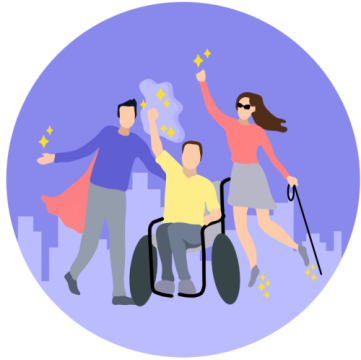 Terminarz i harmonogram konkursuKonkurs będzie przeprowadzony w terminie od 1 października do 31 grudnia 2022 r.Ogłoszenie i rozpowszechnianie konkursu w szkołach: październik 2022 r.Przyjmowanie prac do konkursu: do 15 listopada 2022 r. (wtorek)Praca Komisji Konkursowej:  do 25 listopada 2022 r. Ogłoszenie wyników: do 30 listopada 2022 r.Organizacja wernisażu, przygotowanie wystawy, podział nagród, drukowanie dyplomów dla laureatów i uczestników konkursu, nauczycieli i placówek oświatowych uczestniczących w konkursie do 10 grudnia 2022 (to dodatkowe zabezpieczenie czasowe, lepiej ogłosić wyniki podczas wernisażu zaproszonych gości 30.11.2022)Promocja konkursu w mediach i materiałach własnych organizatora